Прокуратура Сергиевского района разъясняет: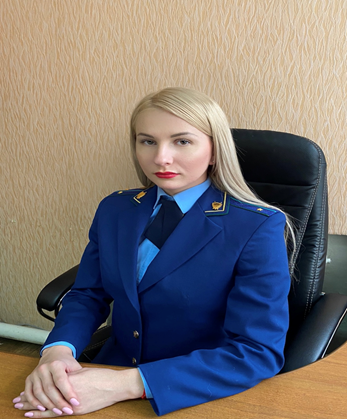 Определены сорта некоторых наркосодержащих растений, разрешённых к выращиванию в медицинских целяхКомментирует ситуацию старший помощник прокурора Сергиевского района  Анастасия СтаровероваПостановлением Правительства Российской Федерации от 06.02.2020 № 101 установлены сорта наркосодержащих растений, разрешенных для культивирования для производства используемых в медицинских целях и (или) ветеринарии наркотических средств и психотропных веществ, для культивирования в промышленных целях, не связанных с производством или изготовлением наркотических средств и психотропных веществ, а также требований к сортам и условиям их культивирования.Постановлением разрешено культивирование сортов мака снотворного для производства используемых в медицинских целях и (или) в ветеринарии наркотических средств и психотропных веществ и культивирование сортов конопли и сортов мака снотворного в промышленных целях, не связанных с производством или изготовлением наркотических средств и психотропных веществ, внесенных в Государственный реестр селекционных достижений, допущенных к использованию, с учетом районирования мест произрастания мака снотворного и конопли.Для культивирования в промышленных целях, не связанных с производством или изготовлением наркотических средств и психотропных веществ, разрешаются сорта следующих наркосодержащих растений: конопля с содержанием в сухой массе листьев и соцветий верхних частей одного растения массовой доли тетрагидроканнабинола в размере, не превышающем 0,1 процента; мак снотворный с содержанием в сухой массе частей одного растения общей массовой доли кодеина, морфина, орипавина и тебаина в размере, не превышающем 0,6 процента.Постановление вступило в силу с 18.02.2020.25.03.2020